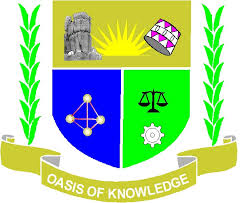 JARAMOGI OGINGA ODINGA UNIVERSITY OF SCIENCE AND TECHNOLOGYSCHOOL OF MATHEMATICS AND ACTURIAL SCIENCESUNIVERSITY EXAMINATION FOR BRIDGING CERTIFICATE IN MATHEMATICSNAIROBI CITY CAMPUSSEMESTER1 2016/2017COURSE TITLE: COURSE CODE: SMA 0102TIME 1 HOUR 30 MINUTESEXAM VENUE: 9TH FLOORDATE: 13/12/2016TIME 1 HOUR 30 MINUTESEXAM SESSION: 11:30 AM  – 1PM______________________________________________________________________________INSTRUCTIONSAnswer question ONE (compulsory) and ANY other TWO questions.Candidates are advised not write on the question paper.Candidates must hand in their answer booklets to the invigilator while in the examination room.Question OneDefine the following terminologies				Complimentary Angles						(2 marks)Supplementary angles						(2 marks)Vertically opposite angles					(2 marks)Regular polygon						(2 marks)Irregular polygon						(2 marks)Find the number of sides of:A polygon having the sum of all interior angles 10800		(3 marks)A regular polygon if each exterior angle is 24o			(5 marks)Without using a protractor, construct triangle PQR in which PQ=4.5cm, QR=6.5 cm and angle PQR=105o . Measure PR and angle PRQ. Construct a circumscribed circle opposite PRQ and Measure its radius								(12 marks)Question TwoDo not use a protractor or a set square in the this questionDraw a parallelogram PQRS with PQ= 4.3CM, QR=6.0 cm and angle PGR=60O											(5 marks)Locate two points X and Y such that they are equidistance from lines PQ and PS and also 4cm from Q.  measure XY						(5 marks)By shading, show the region that is less than 4cm from P and less than 5 cm from S										(5 marks)Explain using relevant examples the concept of trigonometry			(5 marks)Question ThreeWithout using mathematical tables or electronic calculators, and leaving your answers in surd forms where necessary, obtain:Evaluate the following							(5 marks)							(5 marks)							(5 marks)							(5 marks)	Question FourBrenda walks on a bearing of  for 5 km then on a bearing of  for 7km. calculate how far she is from her starting point and the bearing of her starting position from her final position	(20 marks)